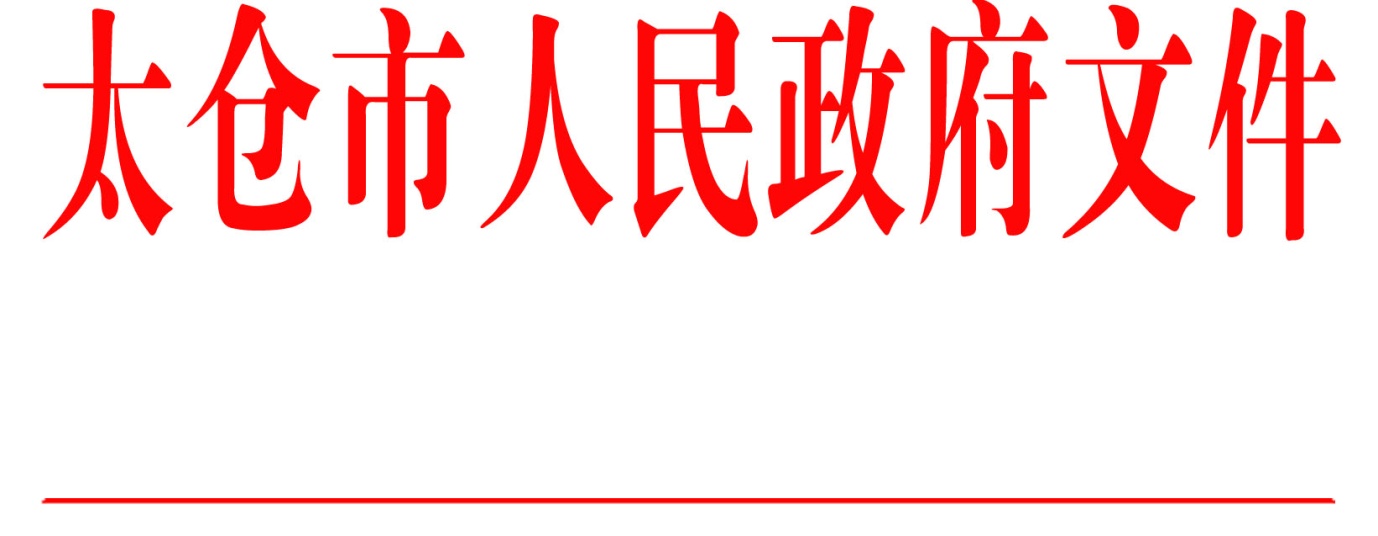 太政发〔2018〕69号太仓市人民政府关于扩大禁止燃放烟花爆竹区域的通告为切实保障社会公共安全和人民群众人身财产安全，防止环境污染，根据《苏州市禁止燃放烟花爆竹条例》规定，在广泛征求民意的基础上，经太仓市人民政府研究决定，扩大全市禁止燃放烟花爆竹区域，扩大后下列区域禁止燃放烟花爆竹。 东至岳鹿公路及其向南延伸段，南至前进新路、健雄路及其向东延伸段、太仓与上海交界，西至吴塘河，北至339省道以内区域禁止燃放烟花爆竹（以附图为准）。二、禁放区外的下列地点，禁止燃放烟花爆竹：1．党政机关及事业单位驻地；2．车站、码头等交通枢纽；3．文物保护单位、医疗机构、养老机构、儿童福利院、幼托机构、学校等；4．加油(气)站等生产、储存易燃易爆物品的场所，输气(油)管线、输(变)电及架空电力、通信线路等安全保护设施及军事设施的保护区内；5．法律、法规、规章、市政府文件规定禁止燃放烟花爆竹的其他地点。三、在重污染天气预警期间，全市行政区域全面禁止燃放烟花爆竹。四、中考、高考期间，全市行政区域全面禁止燃放烟花爆竹。本通告自2019年1月15日起施行。附件：太仓市禁止燃放烟花爆竹区域图太仓市人民政府2018年12月29日太仓市禁止燃放烟花爆竹区域图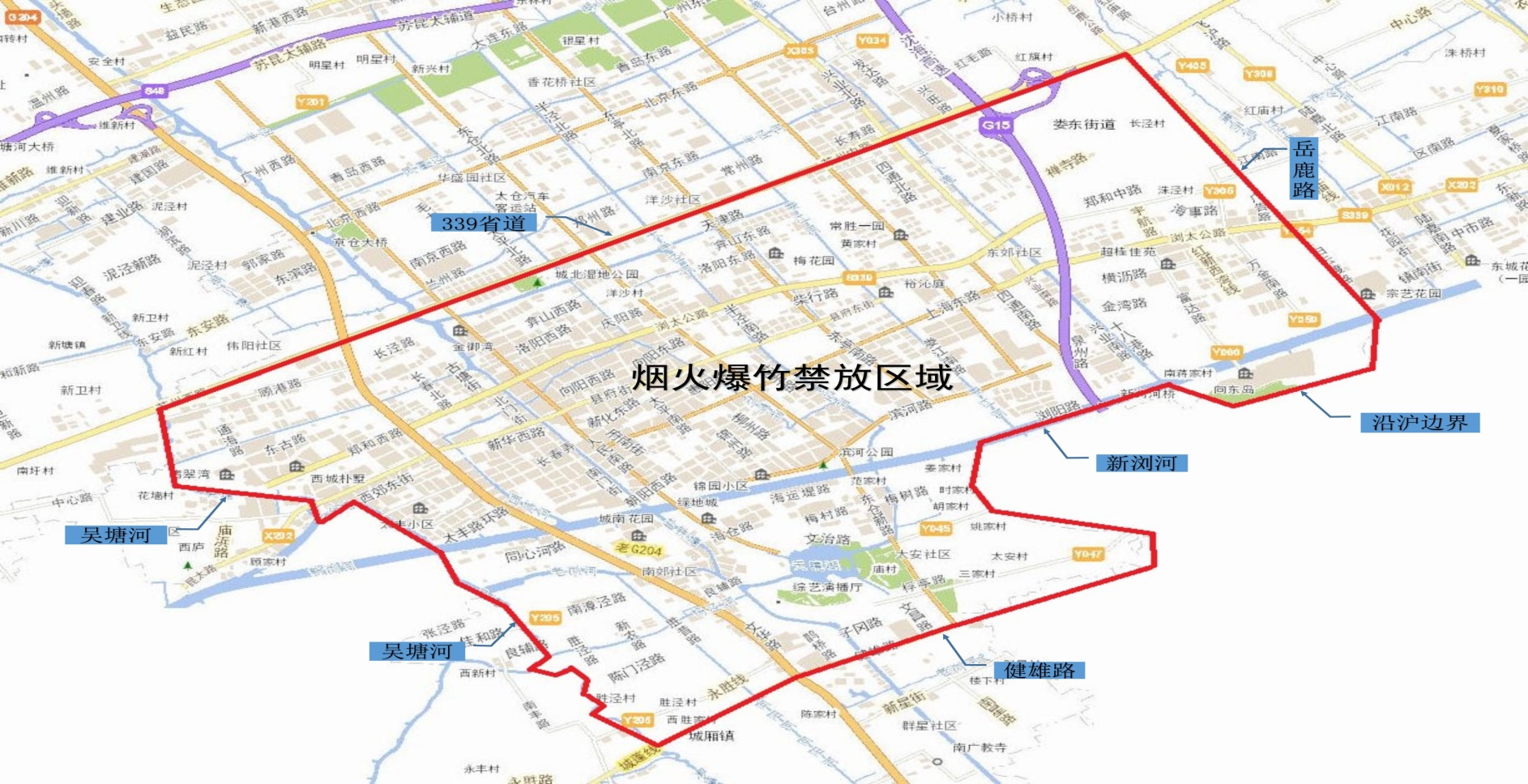   太仓市人民政府办公室                     2018年12月29日印发